2023-2024 DIRECT STUDENT LOAN REQUEST FORMSOCIAL SECURITY NUMBER POLICY*You are required to provide your Social Security number (SSN) on the FAFSA. Provision of your SSN is required on this and all supporting documents used to apply for financial aid. Your SSN will be used for the college’s system of student records, for compliance with federal reporting requirements, as well as for debt collection. The college will not disclose your SSN to anyone outside the institution except as required by law and will make every effort to protect your privacy. If you fail to provide your correct SSN the processing of your Direct Loan Request will be delayed.In order to be eligible for a Federal Direct loan, I understand that I must:Complete the 2023-2024 FAFSA (www.fafsa.gov) and all Financial Aid requirements (verification requests, etc.)Enroll for at least eight credits (half time) per sessionAttend at least half time (eight credits) until the conclusion of the session in order to remain eligibleMatriculate in an eligible degree or certificate programMaintain Satisfactory Academic ProgressNot be in default on a previous student loan or owe an overpayment of a federal grantNot have surpassed my borrowing limits for federal loansComplete a Loan Entrance Counseling (www.studentaid.gov)Complete a Direct Loan Master Promissory Note (MPN) (www.studentaid.gov)This is a                   New Request       Increase         I will be enrolled     Full Time             Three-quarter time   	      Half TimeI am requesting $  _________________for the   2023-2024  Academic Year.Students generally receive their federal student funds in two disbursements for the Academic Year. First-time, first-year borrowers at the Columbia College cannot have loan funds disbursed until 30 days before the borrower enrolls. First-time borrowers will no longer be eligible for a Direct Subsidized Loan once the student has received the Subsidized Loan for a period that is 150% of the published length of the student’s current educational program.The approved loan amount(s) will be determined by the CC Cost of Attendance, minus the Expected Family Contribution (EFC) as determined by your 2020-2021 FAFSA. Any financial aid you are awarded will be deducted from your COA. Students cannot exceed their COA and/or annual loan limit for the academic year. If you received loans from another institution within the 2020-2021 academic year your annual loan limit will be reduced accordingly.______ I understand that this loan is a debt that must be repaid. Failure to repay or allowing this loan to go into default will negatively affect my credit rating and will make me ineligible to receive any future Federal Aid while in default.______ I understand that if I drop or withdraw from a class, drop below 8 credit hours or withdraw completely, my loans may be reduced or cancelled and could cause me to owe a balance to CC. For the balance, student needs to pay out of pocket.  	I certify, all the information provided on this form is true. I certify, that I am aware of the new 150% Subsidized Loan Limit. I certify, that I am aware my loan will be   cancelled if I stop attending half-time. I understand, that all loan funds must be used exclusively for education expenses. I understand, that this is a loan that must be repaid to the Department of Education. I understand, repayment begins 6 months after I graduate or am no longer enrolled ½ time and I will complete Exit Counseling upon leaving CC at www.studentloans.gov. I understand, that I must be actively enrolled half-time (8 credit hours) in my program of study to receive my loan funds on the loan disbursement date. I  understand, that I am required to notify the CC Financial Aid Office of any change in my enrollment and/or program of study. I understand, that the amount credited to my student account will be the principle amount minus the loan origination fee. I understand, that I must continue to meet the Financial Aid Office's Satisfactory Academic Progress Policy. I understand, that if I wish to reduce my loan amount and/or cancel any or all future disbursements, I will make my request in writing to the CC Financial Aid Office. I understand, my repayment obligations, responsibilities as student borrower and the consequences of default.By signing this authorization form, I give consent to Columbia College to initiate the loan process for the 2023-2024 academic year.Borrower’s Signature: ________________________________________________________  Date: ________________________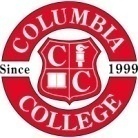 Tysons Campus8620 Westwood Center Dr. Vienna, VA 22182TEL. 703-206-0508COLUMBIA COLLEGETysons Campus8620 Westwood Center Dr. Vienna, VA 22182TEL. 703-206-0508PART 1: Student Borrower Information – PLEASE PRINTPART 1: Student Borrower Information – PLEASE PRINTPART 1: Student Borrower Information – PLEASE PRINTStudent’s Last NameStudent’s First Name, MI*Student’s Social Security NumberCellular Telephone NumberHome Telephone NumberStudent’s Date of Birth(mm/dd/yyyy)Student’s MajorAnticipated Graduation Date(mm/dd/yyyy)E-Mail AddressAddress:   ________________________________________   _______________  _____________  _________                           Street (including apartment, unit, suite, etc.)                                                                                                         City                                        State                                                  Zip               Address:   ________________________________________   _______________  _____________  _________                           Street (including apartment, unit, suite, etc.)                                                                                                         City                                        State                                                  Zip               Address:   ________________________________________   _______________  _____________  _________                           Street (including apartment, unit, suite, etc.)                                                                                                         City                                        State                                                  Zip                    FINANCIAL AID OFFICE USE ONLY     FINANCIAL AID OFFICE USE ONLY     FINANCIAL AID OFFICE USE ONLY___2023-2024 Direct loan initial request___2023-2024 Direct loan initial request___2023-2024 Direct loan additional request___Direct loan request NOT processed___Direct loan request NOT processed___Direct loan request NOT processedCOA:EFC:NSLDS Aggregate Balance:Sub:  $                                                    Unsub:   $                                                   MPN:YNEntrance Counseling:YNFinancial Aid:Pell Grant:  $                                                     FSEOG:     $                                                  Scholarships: $                                       Sub:       $                                                                                     Unsub:   $                                FAO Signature & Comments:FAO Signature & Comments:Date:PART 2: Loan InformationPART 3: Please read and INITIAL each item:PART 4:  Student Certification and Authorization: